Publicado en Bilbao el 14/03/2023 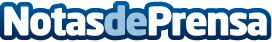 Zucchetti Spain, especialista en impulsar la competitividad, protagoniza la jornada 'Euskadi hacia el Futuro'Las claves del futuro económico del País Vasco en un foro de debate protagonizado por las principales empresas e instituciones vascasDatos de contacto:Joseba FínezDirector de Marketing de Zucchetti Spain94 427 13 62Nota de prensa publicada en: https://www.notasdeprensa.es/zucchetti-spain-especialista-en-impulsar-la Categorias: Telecomunicaciones País Vasco Eventos Software Innovación Tecnológica http://www.notasdeprensa.es